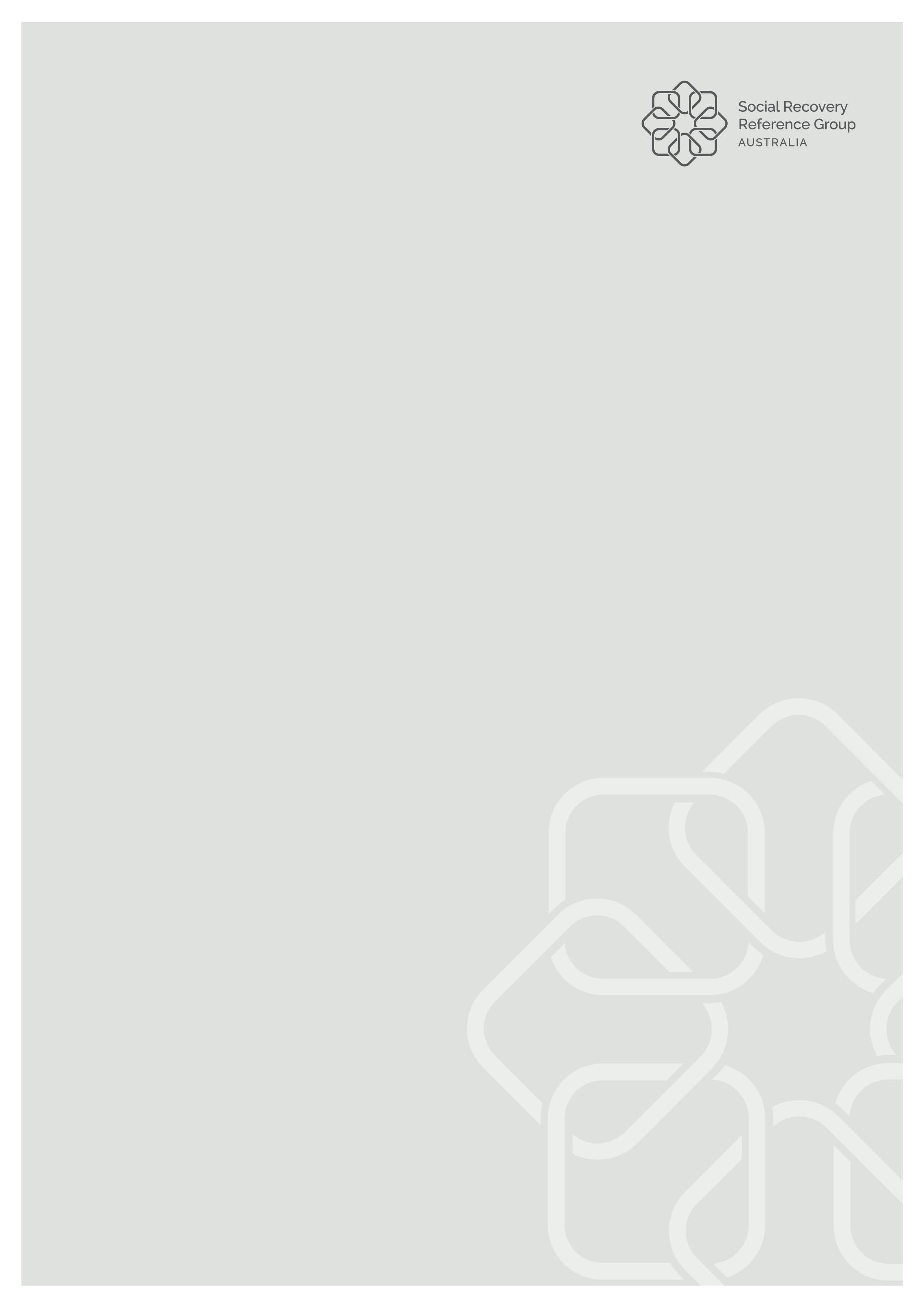 Contact InformationFor all enquiries about this program, please contact:Louise Mitchell
National Consultant, Disaster Recovery
T:  +61 03 9096 8842
M: + 61 437 781 073E:  Louise.Mitchell@dhhs.vic.gov.au 
Social Recovery Reference Group
C/- Emergency Management Branch
Department of Health and Human Services 
50 Lonsdale Street, Melbourne VIC 3000AcknowledgementThis program is based upon the South Australia Department for Communities and Social Inclusion mentoring program and adapted for the Social Recovery Reference Group.Social Recovery Reference GroupThe SRRG focuses upon the social and community aspects of recovery and provides an advisory role to the Australia New Zealand Emergency Management Committee (ANZEMC) Community outcomes and Recovery Sub-committee (CoRS). Membership of the group includes all the States and Territories of Australia, the Commonwealth Department of Human Services, the Commonwealth Attorney General’s Home Affairs, and the Australian Red Cross and New Zealand. The National Consultant, Disaster Recovery provides project coordination and management, strategic advice and executive support to the SRRG.The SRRG has custodianship of the Professional Development Recovery Mentoring Program.Where it beganIn 2015, the CoRS (then the Recovery Sub-committee) sponsored a National Emergency Management Projects funded ‘Community Recovery Workforce Development’ project, which produced a national Community Recovery Framework; Learning and Development Strategy; and Guidelines for Interstate Assistance (Recovery) for deployment of social recovery workers at a leadership and operational level.  The project recommended the SRRG establish a mentoring program to support the professional development of the recovery workforce at a national level.Within scope of the SRRG Terms of Reference, this program is designed to increase skills and knowledge in relation to human/social recovery.Contents1. The ProgramThe Human and Social Recovery Professional Development Mentoring Program (the ‘Program’) has been developed to provide the opportunity for those participating in the recovery workforce to draw on the knowledge, skills and experience of other human/social recovery practitioners.  It is designed to accommodate all levels of mentoree experience and provide opportunities to learn from those with experience in other Australian or New Zealand jurisdictions.  While at present it only encompasses SRRG member organisations, we are exploring opportunities to tap into the experience of communities and non-government organisations in the future.The Program encourages participants to take responsibility, with the support of their managers, for their own personal and professional development.A fundamental aim is to increase the transfer of knowledge at a national level to enable innovation and pursuit of best practice and economical resource allocation. It will contribute to the development of a robust and skilled recovery workforce for the benefit of recovering communities.The Program is not unique in its content, but it is unique in its capacity and ability to support human/social recovery professional development across Australia and New Zealand. The following guidelines and supporting mentor/Mentoree documentation sets out the parameters of the Program and provide important considerations for undertaking mentoring across jurisdictional, organisational and national boundaries.1.1 Program scope, coordination and qualityThe scope of this program is aligned to that of the Social Recovery Reference Group (SRRG), which is to support the continuing development of policy and planning relating to the human, social and community consequences of disasters (before, during and after they occur). The Program is endorsed and administered by the SRRG.  This program is an outcome of the Community Recovery Workforce Development Framework (2014), endorsed by the Community Outcomes and Recovery Sub-committee (CORS) on behalf of the Australia New Zealand Emergency Management Committee (ANZEMC). It may be considered for use across all domains of recovery for the purposes of integrating human and social recovery considerations. The National Consultant, Disaster Recovery, on behalf of the SRRG, will provide administrative support and guidance for the operation of the Program.  The National Consultant’s role will be to assist with the acceptance of mentors and mentorees into the Program and to support the matching of suitable mentors and mentorees.The SRRG will ensure that the mentors are adequately equipped and take responsibility to be fully informed about the Program, so they are able to provide support and challenge mentorees on their professional development and learning pathway.The mentoree is responsible for actively driving and managing their mentoring journey.Mentoring resources are widely available and selected mentoring resources are provided on the SRRG page on the AIDR website. The Program will be formally reviewed every two years from implementation and continuously improved in response to feedback from participants and through the SRRG.1.2 Mentoring is a recognised professional development activityMentoring is about transferring useful knowledge, skills and experience to mentorees, to build capability, confidence and professional competence. It also provides an opportunity for participants to strengthen and extend professional networks.This Program is intended to form part of the recognised work undertaken by participants and that is why it is necessary to have the support of managers.Mentorees will need to obtain the support of their respective manager to participate in the Program because of the time commitment and the potential costs that may be incurred.The participation of quality mentors is critical to the Program and they must also be supported by their manager.Ideally, participation in the Program should be recognised in the performance plans of both mentors and mentorees.1.3 Professional development opportunitiesParticipants may not seek a long-term mentoring partnership for their professional development.  They may simply seek agreement to participate in or observe activities in another jurisdiction that may provide exposure to new ideas, methodology and knowledge.  One example is where a mentoree seeks to participate in or observe recovery planning or operations before, during or after an event.  Other examples may involve observing how another jurisdiction :prepares and conducts monitoring and evaluation in the social domain of recovery, orapplies the National Impact Assessment Model with consideration of the human/social consequences, or establishes governance structures during community recovery operations to enable community-led approaches.Seeking out an opportunity to observe another recovery leader in action may also be considered at an executive or peer level.  Opportunities to observe a colleague in another jurisdiction will provide a great deal of value, most likely to both parties. The process for seeking out these experiential opportunities is one option for mentorees. Establishing a mentoring partnership agreement or participating in a short-term experience are not mutually exclusive.  The Program provides for experiential opportunities to be formally recognised and also reviewed for their benefits the parties concerned. 1.4 Mentoring StylesThe individual needs and development preferences of the mentoree strongly influences the style of mentoring most suited to that person.One-on-one formal mentoring is aimed at transferring knowledge, empowering the mentoree and has a strong focus on formal planning and action.  This is mostly likely suited to a person seeking higher level knowledge, skills and experience. Peer mentoring is an arrangement where the focus is on mutual support, cooperation in researching areas of common interest, setting goals and understanding timelines.  This is mostly likely suited to senior managers and executives exploring what occurs in other jurisdictions.Online mentoring is most likely to succeed where the mentor and mentoree know each other, or who have had face-to-face meeting, and could consider conducting their mentoring relationship at a distance.  This may suit many mentorees and, without detracting from face to face visits to observe, learn and interact, may be commonly used to conduct a mentoring or peer support partnership between Australia and New Zealand.2. Program entry and registration2.1 MentoreesTo register for the Program, prospective mentorees must complete a Mentoree Registration Form. The National Consultant, Disaster Recovery will then make contact to discuss participation and provide further information including a Mentoree Handbook. 2.2 Mentors Mentors wishing to participate in the Program must complete a Mentor Registration Form and submit it to the National Consultant, Disaster Recovery.  Once accepted, a Mentor Profile will be created from the details and made available to prospective mentorees as part of the matching process.2.3 Program CoordinatorThe National Consultant, Disaster Recovery will provide mentorees with available mentor profiles to assist in choosing suitable matches.  The mentor and mentoree will have initial contact to determine suitability together. The next step will be to establish a Mentoring Agreement with a development action plan. 3. The process and resourcesSteps in the mentoring program are listed in Figure 1. The mentoree works through the first three steps and the mentor joins the process from step 4.Resources such as application forms, mentor profiles, mentor and mentoree handbooks, Frequently Asked Questions and other fact sheets are available as attachments on the SRRG page or through the National Consultant, Disaster Recovery.  These may be found as attachments to this Program guideline document, be made available through the Social Recovery Reference Group web page under ‘Resources’, or be provided directly by the National Consultant listed in the front of this Overview.4. Role of the mentorThe mentor will be committed to learning, continuous improvement and best practice in human and social recovery.The mentor’s role is to:Maintain the integrity and confidentiality of the discussions in the partnershipCo-design and commit to the mentoring agreement and planEnable focus upon the goals of the partnershipProvide honest and constructive feedback to the mentoreeChallenge the mentoree and encourage critical and analytical thinkingAvoid providing solutions but to ask reflective questions to enable the mentoree to consider alternative solutions to issuesShare knowledge, skills and experience freely with the mentoreeProvide guidance and recommend, and offer where possible, opportunities to practice through professional development experiences where possible.Provide feedback on the Program to the National Consultant5. Role of the mentoreeThe role of the mentoree is to:Actively drive the Mentoring Agreement and Action Plan agreed with the mentor through commitment to the agreement and plan, setting the agenda for all mentoring sessions.Clearly articulate and regularly reassess objectives.Engage with the mentor to seek out new knowledge, skills and experiences.Participate with the approval and support of their home organisation, sharing new learnings and implementing new initiatives for their home organisation.Embrace opportunities to undertake new experiences.Demostrate personal integrity, behaving in a manner consistent with their home organisation’s Code of Conduct.6. Action plansThe Mentoring Agreement and Action Plan (Form 2) is a working document that underpins the mentoring partnership.  It clarifies the desired outcomes of the relationship and how the mentoree and mentor will work together to achieve them.  It provides a sound basis for the regular evaluation of progress and development.A signed copy of the Mentoring Agreement and Action Plan is to be retained by the mentoree as a record of their professional development experience once their goal has been achieved. Making the partnership workIt is important to develop a trusting relationship between mentor and mentoree.  Four key elements of trust are openness, reliability, honesty and acceptance.A guide for making the partnership work is a tool and checklist that may assist is setting the right conditions for a strong mentoring partnership. Conditions of working in other jurisdictions8.1 Financial ArrangementsThe mentoree or their home organisation is responsible for meeting the costs associated with the Program.  These costs may include communication, travel and accommodation and their own salary costs.The mentor and home organisation is responsible for the provision of the time contributed to the Program.  These are likely to include preparation for meetings, conducting meetings with the mentoree and some minimal administrative time for mentoring activities.8.2 Workforce, Health & SafetyIn seeking experiential developmental opportunities in other jurisdictions or countries it is important for you and your manager to consider that the provision of Work, Health and Safety laws and codes are not applied in the same method or manner across Australia and New Zealand.  In general, the provisions of the mentoring state will take precedence.In the event of an incident requiring investigation, the mentor state is primarily responsible for conducting any investigation in line with existing law and practice.  The mentoree’s home state and their Work, Health and Safety body should be offered the opportunity to participate in an investigation as part of a mutual team.Workplace, Health and Safety problems may be largely avoided through careful planning and agreement by the mentoree’s home state about the work undertaken in the mentor’s state.8.3 Code of ConductParticipants in the Program are expected to adhere to their own organisation’s Code of Conduct, at all times throughout their participation in the program.  The mentoree should be aware of the mentor organization’s Code of Conduct. If it becomes apparent that something in the relationship needs to be changed, it is a matter for the mentoree and mentor to resolve and either party may cease to participate in the Mentoring Agreement & Action Plan at any given point. Should there be more serious concerns the National Consultant to the SRRG will act as an impartial liaison between nominees from the HR areas of the mentor and mentoree’s respective organisations.  A guide for making the partnership work will assist in enabling productive mentoring relationships.In resolving disputes relating to visits to other jurisdictions, the mentor’s organisational Code of Conduct will take precedence.Evaluation and feedback9.1 Individual mentored and mentorThe mentoring Mentoring Agreement and Action Plan is an effective tool for evaluating the mentoring relationship and the professional development outcomes.  The Mentoring Agreement and Action Plan is a document that is only for the use of the mentoree and mentor, unless both parties agree otherwise.Mentors and mentorees may consider whether a formal acknowledgement or feedback at the end of the partnership is useful.  This may include a provision to share the outcomes with the mentoree’s home organisation and National Consultant, Disaster Recovery for evaluating the Program.As part of a continuous improvement approach, the SRRG would appreciate the completion of a Mentoree and Mentor Feedback Form to gather critical information to modify and enhance the Program. 9.2 Program A combination of quantitative measures (number of mentorees successfully completing program, exchanges/secondments arising) and qualitative measures (participant reports, manager commentary on demonstrated changes in mentoree capability) will be used at appropriate times to determine the value of the program.Form 1 - Mentor Registration FormPlease email the completed form to the SRRG National Consultant, Disaster Recovery: Louise.Mitchell@dhhs.vic.gov.auForm 2 – Mentoree Registration FormPlease email the completed form to the SRRG National Consultant, Disaster Recovery: SRRG.National.Consultant@dhhs.vic.gov.au or Louise.Mitchell@dhhs.vic.gov.auForm 3 – Mentoring Agreement and Action PlanForm 4a – Mentor Feedback SurveyMentor Feedback SurveyForm 4b– Mentoree Feedback Survey Mentoree Feedback SurveyForm 5 – A guide to making the partnership workCommitments Mentoree commitments I will:be on time for each sessionensure we have privacy for each sessiondo the actions I have committed to each sessioncontact my mentor as soon as I know I am unable to do any of the intended action(s)openly share my feelings, thoughts, ideas, learning, needs and concerns during our sessionsdo what I say I am going to dorecord both my intended plans, strategies, mechanisms and actions, as well as my actual experience, learning and insights during the mentoring processensure my mentor gets copies of relevant documents, materials before each sessionseek constructive feedback and clarification from my mentor and my manager on areas where we appear to disagreeask for a different mentor if this relationship is not working constructively for me.
Mentor commitments I willbe on time for each sessionensure we have privacy for each sessionrespond to your contact with me promptly (if possible within 24 hours)treat you with the highest levels of respect and will give you my undivided attention when we are engaged in the mentoring processalways put my thoughts, observations, feelings, concerns and issues out in the open for youchallenge you in constructive ways that build and maintain the relationship whilst having a sharp focus on the issues I perceive need to be dealt withoffer suggestions and examples if I believe they may help you to make progressdo what I say I am going to doprovide appropriate support and encouragement suggest a different mentor if this relationship is not working constructively.Confidentiality and Professional BehaviourConfidentialityThe content of each mentoring session is not in the public domain:The mentoring sessions are designed to be a safe space where both parties can share information in a very open and transparent way.  This allows a free exchange of information on issues, needs and concerns as well as sharing emotional content.  The capacity to trust each other is pivotal to the success of the relationship.What is shared in mentoring sessions should remain completely confidential and should not be shared by either person without their explicit permission.
Professional BehaviourBoth people involved need to remain conscious this is a professional arrangement.  This means our behaviours need to be consistent with:The Values and Professional Conduct Standards governing our organisationsAll other relevant legislation applicable to our workplace behavioursProfessional conduct standards for professional bodies.
Responsibility for actions and learningPrimary responsibility for action and learning resides with the mentoree.As the person who is seeking to maximise my skills and learning:I will hold myself accountable for making things happenIf I need support and assistance I will seek it  If I have needs and concerns I will raise them with my mentor and/or my manager.  I will keep my mentor and my manager up to date with my progressI will manage my time and workload to ensure my progress generates maximum benefit for our clients.Form 6 – Example Mentoring Agreement and Action PlanHuman and Social Recovery Professional Development Mentoring Program OverviewVersion 2.3 – endorsed 23 May 2018Mentor ProfileMentor ProfileMentor ProfileMentor ProfileMentor ProfileMentor ProfileMentor ProfileMentor ProfileNameNameNameContact NumberContact NumberContact NumberEmailEmailEmailOrganisation / DivisionOrganisation / DivisionOrganisation / DivisionCurrent Role TitleCurrent Role TitleCurrent Role TitleCurrent Role SummaryCurrent Role SummaryCurrent Role SummarySkills, Knowledge and Experience SummarySkills, Knowledge and Experience SummarySkills, Knowledge and Experience SummaryLinkedIn ProfileLinkedIn ProfileLinkedIn ProfileMentor Experience Categories (please tick)Mentor Experience Categories (please tick)Mentor Experience Categories (please tick)Mentor Experience Categories (please tick)Mentor Experience Categories (please tick)Mentor Experience Categories (please tick)Mentor Experience Categories (please tick)Mentor Experience Categories (please tick)Leadership Specialist Skills and Experience in human/social/community recoveryLeadership Specialist Skills and Experience in human/social/community recoveryLeadership Specialist Skills and Experience in human/social/community recoveryLeadership Specialist Skills and Experience in human/social/community recoveryLeadership Specialist Skills and Experience in human/social/community recoveryLeadership Specialist Skills and Experience in human/social/community recoveryLeadership Specialist Skills and Experience in human/social/community recoveryLeadership Specialist Skills and Experience in human/social/community recoveryCommunity led approaches to recoveryCommunity led approaches to recoveryCommunity led approaches to recoveryCritical thinkingCritical thinkingCritical thinkingDiversity and cultural awareness Diversity and cultural awareness Diversity and cultural awareness Exercise development & facilitation Exercise development & facilitation Exercise development & facilitation Leadership & management (for disasters)Leadership & management (for disasters)Leadership & management (for disasters)Managing multiple emergenciesManaging multiple emergenciesManaging multiple emergenciesMonitoring and evaluationMonitoring and evaluationMonitoring and evaluationNational Impact Assessment ModelNational Impact Assessment ModelNational Impact Assessment ModelNatural Disaster Relief & Recovery ArrangementsNatural Disaster Relief & Recovery ArrangementsNatural Disaster Relief & Recovery ArrangementsNetworking at a national levelNetworking at a national levelNetworking at a national levelProblem solvingProblem solvingProblem solvingRecovery operationsRecovery operationsRecovery operationsState and/or local governanceState and/or local governanceState and/or local governanceVolunteer coordinationVolunteer coordinationVolunteer coordinationWorkforce developmentWorkforce developmentWorkforce developmentOther: ______________________Other: ______________________Other: ______________________Project ManagementProject ManagementProject ManagementProject ManagementProject ManagementProject ManagementProject ManagementProject ManagementPractical (Day-to-day)Practical (Day-to-day)Practical (Day-to-day)Technical / Specialty Technical / Specialty Technical / Specialty Aboriginal & Torres Strait Islander (ATSI) MentoringAboriginal & Torres Strait Islander (ATSI) MentoringAboriginal & Torres Strait Islander (ATSI) MentoringAboriginal & Torres Strait Islander (ATSI) MentoringAboriginal & Torres Strait Islander (ATSI) MentoringAboriginal & Torres Strait Islander (ATSI) MentoringAboriginal & Torres Strait Islander (ATSI) MentoringAboriginal & Torres Strait Islander (ATSI) MentoringAboriginal and Torres Strait Islander Mentor to Aboriginal and Torres Strait Islander MentoreeAboriginal and Torres Strait Islander Mentor to Aboriginal and Torres Strait Islander MentoreeAboriginal and Torres Strait Islander Mentor to Aboriginal and Torres Strait Islander MentoreeAboriginal and Torres Strait Islander culture and disaster recovery  Aboriginal and Torres Strait Islander culture and disaster recovery  Aboriginal and Torres Strait Islander culture and disaster recovery  OtherOtherOtherOtherOtherOtherOtherOtherPlease specify in Skills, Knowledge and Experience Summary sectionPlease specify in Skills, Knowledge and Experience Summary sectionPlease specify in Skills, Knowledge and Experience Summary sectionPlease specify in Skills, Knowledge and Experience Summary sectionPlease specify in Skills, Knowledge and Experience Summary sectionPlease specify in Skills, Knowledge and Experience Summary sectionPlease specify in Skills, Knowledge and Experience Summary sectionNational Consultant(endorsement)National Consultant(endorsement)Availability (from … to…)Mentor PhotoMentor PhotoPlease supply via email.Please supply via email.Please supply via email.Please supply via email.Please supply via email.Please supply via email.Mentoree ProfileMentoree ProfileMentoree ProfileMentoree ProfileMentoree ProfileMentoree ProfileMentoree ProfileMentoree ProfileNameNameNameContact NumberContact NumberContact NumberEmailEmailEmailOrganisation / DivisionOrganisation / DivisionOrganisation / DivisionCurrent Role TitleCurrent Role TitleCurrent Role TitleCurrent Role SummaryCurrent Role SummaryCurrent Role SummarySkills, Knowledge and Experience SummarySkills, Knowledge and Experience SummarySkills, Knowledge and Experience SummaryLinkedIn ProfileLinkedIn ProfileLinkedIn ProfileMentor Experience Categories of Interest (please tick or specify in blank space)Mentor Experience Categories of Interest (please tick or specify in blank space)Mentor Experience Categories of Interest (please tick or specify in blank space)Mentor Experience Categories of Interest (please tick or specify in blank space)Mentor Experience Categories of Interest (please tick or specify in blank space)Mentor Experience Categories of Interest (please tick or specify in blank space)Mentor Experience Categories of Interest (please tick or specify in blank space)Mentor Experience Categories of Interest (please tick or specify in blank space)What leadership, specialist skills or experience are you seeking from a mentor in human/social/community recovery?What leadership, specialist skills or experience are you seeking from a mentor in human/social/community recovery?What leadership, specialist skills or experience are you seeking from a mentor in human/social/community recovery?What leadership, specialist skills or experience are you seeking from a mentor in human/social/community recovery?What leadership, specialist skills or experience are you seeking from a mentor in human/social/community recovery?What leadership, specialist skills or experience are you seeking from a mentor in human/social/community recovery?What leadership, specialist skills or experience are you seeking from a mentor in human/social/community recovery?What leadership, specialist skills or experience are you seeking from a mentor in human/social/community recovery?Community led approaches to recoveryCommunity led approaches to recoveryCommunity led approaches to recoveryCritical thinkingCritical thinkingCritical thinkingDiversity and cultural awareness Diversity and cultural awareness Diversity and cultural awareness Exercise development & facilitation Exercise development & facilitation Exercise development & facilitation Leadership & management (for disasters)Leadership & management (for disasters)Leadership & management (for disasters)Managing multiple emergenciesManaging multiple emergenciesManaging multiple emergenciesMonitoring and evaluationMonitoring and evaluationMonitoring and evaluationNational Impact Assessment ModelNational Impact Assessment ModelNational Impact Assessment ModelNatural Disaster Relief & Recovery ArrangementsNatural Disaster Relief & Recovery ArrangementsNatural Disaster Relief & Recovery ArrangementsNetworking at a national levelNetworking at a national levelNetworking at a national levelProblem solvingProblem solvingProblem solvingRecovery operationsRecovery operationsRecovery operationsState and/or local governanceState and/or local governanceState and/or local governanceVolunteer coordinationVolunteer coordinationVolunteer coordinationWorkforce developmentWorkforce developmentWorkforce developmentOther: ______________________Other: ______________________Other: ______________________Project ManagementProject ManagementProject ManagementProject ManagementProject ManagementProject ManagementProject ManagementProject ManagementPractical (Day-to-day)Practical (Day-to-day)Practical (Day-to-day)Technical / Specialty Technical / Specialty Technical / Specialty Aboriginal & Torres Strait Islander (ATSI) MentoringAboriginal & Torres Strait Islander (ATSI) MentoringAboriginal & Torres Strait Islander (ATSI) MentoringAboriginal & Torres Strait Islander (ATSI) MentoringAboriginal & Torres Strait Islander (ATSI) MentoringAboriginal & Torres Strait Islander (ATSI) MentoringAboriginal & Torres Strait Islander (ATSI) MentoringAboriginal & Torres Strait Islander (ATSI) MentoringAboriginal and Torres Strait Islander Mentor to Aboriginal and Torres Strait Islander MentoreeAboriginal and Torres Strait Islander Mentor to Aboriginal and Torres Strait Islander MentoreeAboriginal and Torres Strait Islander Mentor to Aboriginal and Torres Strait Islander MentoreeAboriginal and Torres Strait Islander culture and disaster recovery  Aboriginal and Torres Strait Islander culture and disaster recovery  Aboriginal and Torres Strait Islander culture and disaster recovery  OtherOtherOtherOtherOtherOtherOtherOtherPlease specify in Skills, Knowledge and Experience Summary sectionPlease specify in Skills, Knowledge and Experience Summary sectionPlease specify in Skills, Knowledge and Experience Summary sectionPlease specify in Skills, Knowledge and Experience Summary sectionPlease specify in Skills, Knowledge and Experience Summary sectionPlease specify in Skills, Knowledge and Experience Summary sectionPlease specify in Skills, Knowledge and Experience Summary sectionNational Consultant(endorsement)National Consultant(endorsement)Available to commence from:Part 1: Goals (to be completed by mentoree prior to the initial meeting)          Date          /     / Part 1: Goals (to be completed by mentoree prior to the initial meeting)          Date          /     / Part 1: Goals (to be completed by mentoree prior to the initial meeting)          Date          /     / Part 1: Goals (to be completed by mentoree prior to the initial meeting)          Date          /     / Part 1: Goals (to be completed by mentoree prior to the initial meeting)          Date          /     / Part 1: Goals (to be completed by mentoree prior to the initial meeting)          Date          /     / Part 1: Goals (to be completed by mentoree prior to the initial meeting)          Date          /     / Name : Manager’s approval to participate in the mentoring program?Manager’s approval to participate in the mentoring program?Manager:         …………………………………………Manager’s role:  ………………………………………Organisation: ………………………………………….Work contact: …………………………………………Manager:         …………………………………………Manager’s role:  ………………………………………Organisation: ………………………………………….Work contact: …………………………………………Manager:         …………………………………………Manager’s role:  ………………………………………Organisation: ………………………………………….Work contact: …………………………………………Manager:         …………………………………………Manager’s role:  ………………………………………Organisation: ………………………………………….Work contact: …………………………………………Manager:         …………………………………………Manager’s role:  ………………………………………Organisation: ………………………………………….Work contact: …………………………………………Professional goalProfessional goalKey steps to achieve these goals (5-7 steps)Key steps to achieve these goals (5-7 steps)Part 2: Mentoring agreement (to be completed together at the initial meeting)    Date        /     / 2017Part 2: Mentoring agreement (to be completed together at the initial meeting)    Date        /     / 2017Part 2: Mentoring agreement (to be completed together at the initial meeting)    Date        /     / 2017Part 2: Mentoring agreement (to be completed together at the initial meeting)    Date        /     / 2017Part 2: Mentoring agreement (to be completed together at the initial meeting)    Date        /     / 2017Part 2: Mentoring agreement (to be completed together at the initial meeting)    Date        /     / 2017Part 2: Mentoring agreement (to be completed together at the initial meeting)    Date        /     / 2017Mentoree:Mentoree:Mentoree:Mentoree:Mentor: Mentor: Mentor: Proposed mentoring relationship period (0-12 months):Proposed mentoring relationship period (0-12 months):Proposed mentoring relationship period (0-12 months):Proposed mentoring relationship period (0-12 months):Proposed mentoring relationship period (0-12 months):Proposed mentoring relationship period (0-12 months):Proposed mentoring relationship period (0-12 months):Style of mentoring proposed:  (One to one, Peer to peer, Online or combination)Style of mentoring proposed:  (One to one, Peer to peer, Online or combination)Style of mentoring proposed:  (One to one, Peer to peer, Online or combination)Style of mentoring proposed:  (One to one, Peer to peer, Online or combination)Style of mentoring proposed:  (One to one, Peer to peer, Online or combination)Style of mentoring proposed:  (One to one, Peer to peer, Online or combination)Style of mentoring proposed:  (One to one, Peer to peer, Online or combination)Frequency and duration of meetings:Notice required prior to each meeting:Preferred mode of communication:Frequency and duration of meetings:Notice required prior to each meeting:Preferred mode of communication:Frequency and duration of meetings:Notice required prior to each meeting:Preferred mode of communication:Frequency and duration of meetings:Notice required prior to each meeting:Preferred mode of communication:Frequency and duration of meetings:Notice required prior to each meeting:Preferred mode of communication:Frequency and duration of meetings:Notice required prior to each meeting:Preferred mode of communication:Frequency and duration of meetings:Notice required prior to each meeting:Preferred mode of communication:How will the relationship be monitored?timeframegoal revieweffectiveness of meetingstask completion following each meetingHow will the relationship be monitored?timeframegoal revieweffectiveness of meetingstask completion following each meetingHow will the relationship be monitored?timeframegoal revieweffectiveness of meetingstask completion following each meetingHow will the relationship be monitored?timeframegoal revieweffectiveness of meetingstask completion following each meetingHow will the relationship be monitored?timeframegoal revieweffectiveness of meetingstask completion following each meetingHow will the relationship be monitored?timeframegoal revieweffectiveness of meetingstask completion following each meetingHow will the relationship be monitored?timeframegoal revieweffectiveness of meetingstask completion following each meetingPart 3: Action plan (to be completed together at the initial meeting and assessed together each meeting thereafter)                                                                                                       Date        /     / Part 3: Action plan (to be completed together at the initial meeting and assessed together each meeting thereafter)                                                                                                       Date        /     / Part 3: Action plan (to be completed together at the initial meeting and assessed together each meeting thereafter)                                                                                                       Date        /     / Part 3: Action plan (to be completed together at the initial meeting and assessed together each meeting thereafter)                                                                                                       Date        /     / Part 3: Action plan (to be completed together at the initial meeting and assessed together each meeting thereafter)                                                                                                       Date        /     / Part 3: Action plan (to be completed together at the initial meeting and assessed together each meeting thereafter)                                                                                                       Date        /     / Part 3: Action plan (to be completed together at the initial meeting and assessed together each meeting thereafter)                                                                                                       Date        /     / Goal Goal Goal Goal Goal Goal Goal Strategies to achieve the goal1. 2. 3. Strategies to achieve the goal1. 2. 3. Strategies to achieve the goal1. 2. 3. Strategies to achieve the goal1. 2. 3. Strategies to achieve the goal1. 2. 3. Strategies to achieve the goal1. 2. 3. Strategies to achieve the goal1. 2. 3. Measurement of goal1. 2. 3.  Measurement of goal1. 2. 3.  Measurement of goal1. 2. 3.  Measurement of goal1. 2. 3.  Measurement of goal1. 2. 3.  Measurement of goal1. 2. 3.  Measurement of goal1. 2. 3.  Part 4: Out clause Date          /     / Part 4: Out clause Date          /     / Part 4: Out clause Date          /     / Part 4: Out clause Date          /     / Part 4: Out clause Date          /     / Part 4: Out clause Date          /     / Part 4: Out clause Date          /     / The relationship will terminate early if:The goal has been met before the agreed timeframeIt is evident the goal will not be achievedThe agreement is not being upheldThis mentoring relationship is not meeting the needs of either partyFinish on good terms, be grateful for any input, identify the learnings from the experience (there will be at least one) and fill out the feedback survey.                                   Acknowledgement of this agreement (signatures required)Mentoree ............................................................          Mentor ...........................................................The relationship will terminate early if:The goal has been met before the agreed timeframeIt is evident the goal will not be achievedThe agreement is not being upheldThis mentoring relationship is not meeting the needs of either partyFinish on good terms, be grateful for any input, identify the learnings from the experience (there will be at least one) and fill out the feedback survey.                                   Acknowledgement of this agreement (signatures required)Mentoree ............................................................          Mentor ...........................................................The relationship will terminate early if:The goal has been met before the agreed timeframeIt is evident the goal will not be achievedThe agreement is not being upheldThis mentoring relationship is not meeting the needs of either partyFinish on good terms, be grateful for any input, identify the learnings from the experience (there will be at least one) and fill out the feedback survey.                                   Acknowledgement of this agreement (signatures required)Mentoree ............................................................          Mentor ...........................................................The relationship will terminate early if:The goal has been met before the agreed timeframeIt is evident the goal will not be achievedThe agreement is not being upheldThis mentoring relationship is not meeting the needs of either partyFinish on good terms, be grateful for any input, identify the learnings from the experience (there will be at least one) and fill out the feedback survey.                                   Acknowledgement of this agreement (signatures required)Mentoree ............................................................          Mentor ...........................................................The relationship will terminate early if:The goal has been met before the agreed timeframeIt is evident the goal will not be achievedThe agreement is not being upheldThis mentoring relationship is not meeting the needs of either partyFinish on good terms, be grateful for any input, identify the learnings from the experience (there will be at least one) and fill out the feedback survey.                                   Acknowledgement of this agreement (signatures required)Mentoree ............................................................          Mentor ...........................................................The relationship will terminate early if:The goal has been met before the agreed timeframeIt is evident the goal will not be achievedThe agreement is not being upheldThis mentoring relationship is not meeting the needs of either partyFinish on good terms, be grateful for any input, identify the learnings from the experience (there will be at least one) and fill out the feedback survey.                                   Acknowledgement of this agreement (signatures required)Mentoree ............................................................          Mentor ...........................................................The relationship will terminate early if:The goal has been met before the agreed timeframeIt is evident the goal will not be achievedThe agreement is not being upheldThis mentoring relationship is not meeting the needs of either partyFinish on good terms, be grateful for any input, identify the learnings from the experience (there will be at least one) and fill out the feedback survey.                                   Acknowledgement of this agreement (signatures required)Mentoree ............................................................          Mentor ...........................................................Part 5: Re-evaluation of strategies and goals (record any changes below):Part 5: Re-evaluation of strategies and goals (record any changes below):Part 5: Re-evaluation of strategies and goals (record any changes below):Part 5: Re-evaluation of strategies and goals (record any changes below):Part 5: Re-evaluation of strategies and goals (record any changes below):Part 5: Re-evaluation of strategies and goals (record any changes below):Part 5: Re-evaluation of strategies and goals (record any changes below):Revised goal Revised goal Revised goal DateDateRevised strategy1. 2. 3.DateDetails: Details: Details: Details: Details: Details: Details: Details: Details: Details: Details: Name:               Role in organisation:Name:               Role in organisation:Name:               Role in organisation:Mentoree's name:Mentoree's name:Mentoree's name:Mentoree's name:Mentoree's name:Mentoree's name:Mentoree's name:Mentoree's name:Timeframe for mentoring0-3 mths3-6 mths3-6 mths6-12 mths6-12 mthsOther, please state .............................Other, please state .............................Other, please state .............................Other, please state .............................Other, please state .............................Your Mentoring Experience:Your Mentoring Experience:Your Mentoring Experience:Your Mentoring Experience:Your Mentoring Experience:Your Mentoring Experience:Your Mentoring Experience:Your Mentoring Experience:Your Mentoring Experience:Your Mentoring Experience:Your Mentoring Experience:Please tick the suitable answer and provide feedbackPlease tick the suitable answer and provide feedbackPlease tick the suitable answer and provide feedbackPlease tick the suitable answer and provide feedbackPlease tick the suitable answer and provide feedbackAgree	Agree	UnsureUnsureDisagreeDisagreeThe goals identified in the action plan were achievedThe goals identified in the action plan were achievedThe goals identified in the action plan were achievedThe goals identified in the action plan were achievedThe goals identified in the action plan were achievedComment:Comment:Comment:Comment:Comment:Comment:Comment:Comment:Comment:Comment:Comment:There was adequate time to achieve the goals                                  There was adequate time to achieve the goals                                  There was adequate time to achieve the goals                                  There was adequate time to achieve the goals                                  There was adequate time to achieve the goals                                  Comment:Comment:Comment:Comment:Comment:Comment:Comment:Comment:Comment:Comment:Comment:The strategies were aligned to achieving the goals                                   The strategies were aligned to achieving the goals                                   The strategies were aligned to achieving the goals                                   The strategies were aligned to achieving the goals                                   The strategies were aligned to achieving the goals                                   Comment:Comment:Comment:Comment:Comment:Comment:Comment:Comment:Comment:Comment:Comment:Communication was effective and the mentoring agreement met          Communication was effective and the mentoring agreement met          Communication was effective and the mentoring agreement met          Communication was effective and the mentoring agreement met          Communication was effective and the mentoring agreement met          Comment: Comment: Comment: Comment: Comment: Comment: Comment: Comment: Comment: Comment: Comment: The program documentation and induction was beneficial to my mentoring approach                        The program documentation and induction was beneficial to my mentoring approach                        The program documentation and induction was beneficial to my mentoring approach                        The program documentation and induction was beneficial to my mentoring approach                        The program documentation and induction was beneficial to my mentoring approach                        Comment: Comment: Comment: Comment: Comment: Comment: Comment: Comment: Comment: Comment: Comment: The mentoring program was beneficial to my personal and career development. The mentoring program was beneficial to my personal and career development. The mentoring program was beneficial to my personal and career development. The mentoring program was beneficial to my personal and career development. The mentoring program was beneficial to my personal and career development. Comment: Comment: Comment: Comment: Comment: Comment: Comment: Comment: Comment: Comment: Comment: What have you gained from the experience?                 What have you gained from the experience?                 What have you gained from the experience?                 What have you gained from the experience?                 What have you gained from the experience?                 What have you gained from the experience?                 What have you gained from the experience?                 What have you gained from the experience?                 What have you gained from the experience?                 What have you gained from the experience?                 What have you gained from the experience?                 Did you encounter any challenges? How did you overcome them?Did you encounter any challenges? How did you overcome them?Did you encounter any challenges? How did you overcome them?Did you encounter any challenges? How did you overcome them?Did you encounter any challenges? How did you overcome them?Did you encounter any challenges? How did you overcome them?Did you encounter any challenges? How did you overcome them?Did you encounter any challenges? How did you overcome them?Did you encounter any challenges? How did you overcome them?Did you encounter any challenges? How did you overcome them?Did you encounter any challenges? How did you overcome them?Did you recommend other development opportunities to your mentoree?      Did you recommend other development opportunities to your mentoree?      Did you recommend other development opportunities to your mentoree?      Did you recommend other development opportunities to your mentoree?      Did you recommend other development opportunities to your mentoree?      Did you recommend other development opportunities to your mentoree?      Did you recommend other development opportunities to your mentoree?      Did you recommend other development opportunities to your mentoree?      Yes Yes No Comment: Comment: Comment: Comment: Comment: Comment: Comment: Comment: Comment: Comment: Comment: Do you believe your mentoree is ready to be a mentor in this program?    Do you believe your mentoree is ready to be a mentor in this program?    Do you believe your mentoree is ready to be a mentor in this program?    Do you believe your mentoree is ready to be a mentor in this program?    Do you believe your mentoree is ready to be a mentor in this program?    Do you believe your mentoree is ready to be a mentor in this program?    Do you believe your mentoree is ready to be a mentor in this program?    Do you believe your mentoree is ready to be a mentor in this program?    Yes Yes No Comment: Comment: Comment: Comment: Comment: Comment: Comment: Comment: Comment: Comment: Comment: Please list any suggestions or modifications that you feel would enhance the Human/Social Recovery Professional Development Mentoring program?Please list any suggestions or modifications that you feel would enhance the Human/Social Recovery Professional Development Mentoring program?Please list any suggestions or modifications that you feel would enhance the Human/Social Recovery Professional Development Mentoring program?Please list any suggestions or modifications that you feel would enhance the Human/Social Recovery Professional Development Mentoring program?Please list any suggestions or modifications that you feel would enhance the Human/Social Recovery Professional Development Mentoring program?Please list any suggestions or modifications that you feel would enhance the Human/Social Recovery Professional Development Mentoring program?Please list any suggestions or modifications that you feel would enhance the Human/Social Recovery Professional Development Mentoring program?Please list any suggestions or modifications that you feel would enhance the Human/Social Recovery Professional Development Mentoring program?Please list any suggestions or modifications that you feel would enhance the Human/Social Recovery Professional Development Mentoring program?Please list any suggestions or modifications that you feel would enhance the Human/Social Recovery Professional Development Mentoring program?Please list any suggestions or modifications that you feel would enhance the Human/Social Recovery Professional Development Mentoring program?My contribution to mentoring program has been acknowledged in my own professional development recordsMy contribution to mentoring program has been acknowledged in my own professional development recordsMy contribution to mentoring program has been acknowledged in my own professional development recordsMy contribution to mentoring program has been acknowledged in my own professional development recordsMy contribution to mentoring program has been acknowledged in my own professional development recordsMy contribution to mentoring program has been acknowledged in my own professional development recordsMy contribution to mentoring program has been acknowledged in my own professional development recordsMy contribution to mentoring program has been acknowledged in my own professional development recordsYes  Yes  No Comment: Comment: Comment: Comment: Comment: Comment: Comment: Comment: Comment: Comment: Comment: Details: Details: Details: Details: Details: Details: Details: Details: Details: Details: Details: Name:                                                                                           Role in organisation:Name:                                                                                           Role in organisation:Name:                                                                                           Role in organisation:Mentor's name:Mentor's name:Mentor's name:Mentor's name:Mentor's name:Mentor's name:Mentor's name:Mentor's name:Timeframe for mentoring0-3 mths3-6 mths3-6 mths6-12 mths6-12 mthsOther, please state .............................Other, please state .............................Other, please state .............................Other, please state .............................Other, please state .............................Your Mentoring Experience:Your Mentoring Experience:Your Mentoring Experience:Your Mentoring Experience:Your Mentoring Experience:Your Mentoring Experience:Your Mentoring Experience:Your Mentoring Experience:Your Mentoring Experience:Your Mentoring Experience:Your Mentoring Experience:Please tick the suitable answer and provide feedbackPlease tick the suitable answer and provide feedbackPlease tick the suitable answer and provide feedbackPlease tick the suitable answer and provide feedbackPlease tick the suitable answer and provide feedbackAgree	Agree	UnsureUnsureDisagreeDisagreeThe goals identified in the action plan were achievedThe goals identified in the action plan were achievedThe goals identified in the action plan were achievedThe goals identified in the action plan were achievedThe goals identified in the action plan were achievedComment:Comment:Comment:Comment:Comment:Comment:Comment:Comment:Comment:Comment:Comment:There was adequate time to achieve the goals                                  There was adequate time to achieve the goals                                  There was adequate time to achieve the goals                                  There was adequate time to achieve the goals                                  There was adequate time to achieve the goals                                  Comment:Comment:Comment:Comment:Comment:Comment:Comment:Comment:Comment:Comment:Comment:The strategies were aligned to achieving the goals                                   The strategies were aligned to achieving the goals                                   The strategies were aligned to achieving the goals                                   The strategies were aligned to achieving the goals                                   The strategies were aligned to achieving the goals                                   Comment:Comment:Comment:Comment:Comment:Comment:Comment:Comment:Comment:Comment:Comment:Communication was effective and the mentoring agreement met          Communication was effective and the mentoring agreement met          Communication was effective and the mentoring agreement met          Communication was effective and the mentoring agreement met          Communication was effective and the mentoring agreement met          Comment:Comment:Comment:Comment:Comment:Comment:Comment:Comment:Comment:Comment:Comment:The program documentation and induction was beneficial to my mentoring approach                        The program documentation and induction was beneficial to my mentoring approach                        The program documentation and induction was beneficial to my mentoring approach                        The program documentation and induction was beneficial to my mentoring approach                        The program documentation and induction was beneficial to my mentoring approach                        Comment:Comment:Comment:Comment:Comment:Comment:Comment:Comment:Comment:Comment:Comment:Overall the mentoring program was a positive and useful experience.  
What have you gained from the relationship?                 Overall the mentoring program was a positive and useful experience.  
What have you gained from the relationship?                 Overall the mentoring program was a positive and useful experience.  
What have you gained from the relationship?                 Overall the mentoring program was a positive and useful experience.  
What have you gained from the relationship?                 Overall the mentoring program was a positive and useful experience.  
What have you gained from the relationship?                 Comment:Comment:Comment:Comment:Comment:Comment:Comment:Comment:Comment:Comment:Comment:The mentoring program was beneficial to my personal and career development.  
What have you gained from the experience?                 The mentoring program was beneficial to my personal and career development.  
What have you gained from the experience?                 The mentoring program was beneficial to my personal and career development.  
What have you gained from the experience?                 The mentoring program was beneficial to my personal and career development.  
What have you gained from the experience?                 The mentoring program was beneficial to my personal and career development.  
What have you gained from the experience?                 Comment:Comment:Comment:Comment:Comment:Comment:Comment:Comment:Comment:Comment:Comment:Did you encounter any challenges? How did you overcome them?Did you encounter any challenges? How did you overcome them?Did you encounter any challenges? How did you overcome them?Did you encounter any challenges? How did you overcome them?Did you encounter any challenges? How did you overcome them?Did you encounter any challenges? How did you overcome them?Did you encounter any challenges? How did you overcome them?Did you encounter any challenges? How did you overcome them?Did you encounter any challenges? How did you overcome them?Did you encounter any challenges? How did you overcome them?Did you encounter any challenges? How did you overcome them?Comment:Comment:Comment:Comment:Comment:Comment:Comment:Comment:Comment:Comment:Comment:What would you do differently next time?  What would you do differently next time?  What would you do differently next time?  What would you do differently next time?  What would you do differently next time?  What would you do differently next time?  What would you do differently next time?  What would you do differently next time?  What would you do differently next time?  What would you do differently next time?  What would you do differently next time?  Comment:Comment:Comment:Comment:Comment:Comment:Comment:Comment:Comment:Comment:Comment:Please list any suggestions or modifications that you feel would enhance the mentoring program?  Please list any suggestions or modifications that you feel would enhance the mentoring program?  Please list any suggestions or modifications that you feel would enhance the mentoring program?  Please list any suggestions or modifications that you feel would enhance the mentoring program?  Please list any suggestions or modifications that you feel would enhance the mentoring program?  Please list any suggestions or modifications that you feel would enhance the mentoring program?  Please list any suggestions or modifications that you feel would enhance the mentoring program?  Please list any suggestions or modifications that you feel would enhance the mentoring program?  Please list any suggestions or modifications that you feel would enhance the mentoring program?  Please list any suggestions or modifications that you feel would enhance the mentoring program?  Please list any suggestions or modifications that you feel would enhance the mentoring program?  Comment:Comment:Comment:Comment:Comment:Comment:Comment:Comment:Comment:Comment:Comment:I would like to be a referee for my mentor    I would like to be a referee for my mentor    I would like to be a referee for my mentor    I would like to be a referee for my mentor    I would like to be a referee for my mentor    I would like to be a referee for my mentor    I would like to be a referee for my mentor    I would like to be a referee for my mentor    Yes Yes No Comment:Comment:Comment:Comment:Comment:Comment:Comment:Comment:Comment:Comment:Comment:My contribution to mentoring program has been acknowledged in my own professional development recordsMy contribution to mentoring program has been acknowledged in my own professional development recordsMy contribution to mentoring program has been acknowledged in my own professional development recordsMy contribution to mentoring program has been acknowledged in my own professional development recordsMy contribution to mentoring program has been acknowledged in my own professional development recordsMy contribution to mentoring program has been acknowledged in my own professional development recordsMy contribution to mentoring program has been acknowledged in my own professional development recordsMy contribution to mentoring program has been acknowledged in my own professional development recordsYes Yes No Part 1: Goals (to be completed by mentoree prior to the initial meeting)          Date        30  / 07  / 2018Part 1: Goals (to be completed by mentoree prior to the initial meeting)          Date        30  / 07  / 2018Part 1: Goals (to be completed by mentoree prior to the initial meeting)          Date        30  / 07  / 2018Part 1: Goals (to be completed by mentoree prior to the initial meeting)          Date        30  / 07  / 2018Part 1: Goals (to be completed by mentoree prior to the initial meeting)          Date        30  / 07  / 2018Part 1: Goals (to be completed by mentoree prior to the initial meeting)          Date        30  / 07  / 2018Part 1: Goals (to be completed by mentoree prior to the initial meeting)          Date        30  / 07  / 2018Name :  James BrownManager’s approval to participate in the mentoring program?Manager’s approval to participate in the mentoring program?Manager:         Alex TurnerManager’s role:  Director, Disaster Recovery BranchOrganisation: Department of Communities, State/CountryWork contact: …………………………………………Manager:         Alex TurnerManager’s role:  Director, Disaster Recovery BranchOrganisation: Department of Communities, State/CountryWork contact: …………………………………………Manager:         Alex TurnerManager’s role:  Director, Disaster Recovery BranchOrganisation: Department of Communities, State/CountryWork contact: …………………………………………Manager:         Alex TurnerManager’s role:  Director, Disaster Recovery BranchOrganisation: Department of Communities, State/CountryWork contact: …………………………………………Manager:         Alex TurnerManager’s role:  Director, Disaster Recovery BranchOrganisation: Department of Communities, State/CountryWork contact: …………………………………………Professional goalProfessional goal To develop skills, knowledge, kit for adaptable processes and structures for relief applicable to home organization. To develop skills, knowledge, kit for adaptable processes and structures for relief applicable to home organization. To develop skills, knowledge, kit for adaptable processes and structures for relief applicable to home organization. To develop skills, knowledge, kit for adaptable processes and structures for relief applicable to home organization. To develop skills, knowledge, kit for adaptable processes and structures for relief applicable to home organization.Key steps to achieve these goals (5-7 steps)Key steps to achieve these goals (5-7 steps)Identify the organizational objectives in support of reliefMap the current structuresIdentify the gapsDetermine any similar processes that might be adapted to current situationDevelop change plan for home State/TerritoryImplement change planEvaluate implementation of changesIdentify the organizational objectives in support of reliefMap the current structuresIdentify the gapsDetermine any similar processes that might be adapted to current situationDevelop change plan for home State/TerritoryImplement change planEvaluate implementation of changesIdentify the organizational objectives in support of reliefMap the current structuresIdentify the gapsDetermine any similar processes that might be adapted to current situationDevelop change plan for home State/TerritoryImplement change planEvaluate implementation of changesIdentify the organizational objectives in support of reliefMap the current structuresIdentify the gapsDetermine any similar processes that might be adapted to current situationDevelop change plan for home State/TerritoryImplement change planEvaluate implementation of changesIdentify the organizational objectives in support of reliefMap the current structuresIdentify the gapsDetermine any similar processes that might be adapted to current situationDevelop change plan for home State/TerritoryImplement change planEvaluate implementation of changesPart 2: Mentoring agreement (to be completed together at the initial meeting)    Date      30 / 07 / 2018Part 2: Mentoring agreement (to be completed together at the initial meeting)    Date      30 / 07 / 2018Part 2: Mentoring agreement (to be completed together at the initial meeting)    Date      30 / 07 / 2018Part 2: Mentoring agreement (to be completed together at the initial meeting)    Date      30 / 07 / 2018Part 2: Mentoring agreement (to be completed together at the initial meeting)    Date      30 / 07 / 2018Part 2: Mentoring agreement (to be completed together at the initial meeting)    Date      30 / 07 / 2018Part 2: Mentoring agreement (to be completed together at the initial meeting)    Date      30 / 07 / 2018Mentoree: James BrownMentoree: James BrownMentoree: James BrownMentoree: James BrownMentor: Jane SmithMentor: Jane SmithMentor: Jane SmithProposed mentoring relationship period (0-12 months): 12 monthsProposed mentoring relationship period (0-12 months): 12 monthsProposed mentoring relationship period (0-12 months): 12 monthsProposed mentoring relationship period (0-12 months): 12 monthsProposed mentoring relationship period (0-12 months): 12 monthsProposed mentoring relationship period (0-12 months): 12 monthsProposed mentoring relationship period (0-12 months): 12 monthsStyle of mentoring proposed:  (One to one, Peer to peer, Online or combination) web conference calls via zoom platform, one to one online.Style of mentoring proposed:  (One to one, Peer to peer, Online or combination) web conference calls via zoom platform, one to one online.Style of mentoring proposed:  (One to one, Peer to peer, Online or combination) web conference calls via zoom platform, one to one online.Style of mentoring proposed:  (One to one, Peer to peer, Online or combination) web conference calls via zoom platform, one to one online.Style of mentoring proposed:  (One to one, Peer to peer, Online or combination) web conference calls via zoom platform, one to one online.Style of mentoring proposed:  (One to one, Peer to peer, Online or combination) web conference calls via zoom platform, one to one online.Style of mentoring proposed:  (One to one, Peer to peer, Online or combination) web conference calls via zoom platform, one to one online.Frequency and duration of meetings: every 4 weeks for 1 hourNotice required prior to each meeting: organized at previous meeting, 1 week agenda sent out.Preferred mode of communication: face-to-face onlineFrequency and duration of meetings: every 4 weeks for 1 hourNotice required prior to each meeting: organized at previous meeting, 1 week agenda sent out.Preferred mode of communication: face-to-face onlineFrequency and duration of meetings: every 4 weeks for 1 hourNotice required prior to each meeting: organized at previous meeting, 1 week agenda sent out.Preferred mode of communication: face-to-face onlineFrequency and duration of meetings: every 4 weeks for 1 hourNotice required prior to each meeting: organized at previous meeting, 1 week agenda sent out.Preferred mode of communication: face-to-face onlineFrequency and duration of meetings: every 4 weeks for 1 hourNotice required prior to each meeting: organized at previous meeting, 1 week agenda sent out.Preferred mode of communication: face-to-face onlineFrequency and duration of meetings: every 4 weeks for 1 hourNotice required prior to each meeting: organized at previous meeting, 1 week agenda sent out.Preferred mode of communication: face-to-face onlineFrequency and duration of meetings: every 4 weeks for 1 hourNotice required prior to each meeting: organized at previous meeting, 1 week agenda sent out.Preferred mode of communication: face-to-face onlineHow will the relationship be monitored?Timeframe – after 3 months, evaluate satisfaction with mentoring relationshipgoal review – 3 monthlyeffectiveness of meetings – 3 monthlytask completion following each meeting – check in at each meeting.How will the relationship be monitored?Timeframe – after 3 months, evaluate satisfaction with mentoring relationshipgoal review – 3 monthlyeffectiveness of meetings – 3 monthlytask completion following each meeting – check in at each meeting.How will the relationship be monitored?Timeframe – after 3 months, evaluate satisfaction with mentoring relationshipgoal review – 3 monthlyeffectiveness of meetings – 3 monthlytask completion following each meeting – check in at each meeting.How will the relationship be monitored?Timeframe – after 3 months, evaluate satisfaction with mentoring relationshipgoal review – 3 monthlyeffectiveness of meetings – 3 monthlytask completion following each meeting – check in at each meeting.How will the relationship be monitored?Timeframe – after 3 months, evaluate satisfaction with mentoring relationshipgoal review – 3 monthlyeffectiveness of meetings – 3 monthlytask completion following each meeting – check in at each meeting.How will the relationship be monitored?Timeframe – after 3 months, evaluate satisfaction with mentoring relationshipgoal review – 3 monthlyeffectiveness of meetings – 3 monthlytask completion following each meeting – check in at each meeting.How will the relationship be monitored?Timeframe – after 3 months, evaluate satisfaction with mentoring relationshipgoal review – 3 monthlyeffectiveness of meetings – 3 monthlytask completion following each meeting – check in at each meeting.Part 3: Action plan (to be completed together at the initial meeting and assessed together each meeting thereafter)                                                                                                       Date    30 /07 /2018 Part 3: Action plan (to be completed together at the initial meeting and assessed together each meeting thereafter)                                                                                                       Date    30 /07 /2018 Part 3: Action plan (to be completed together at the initial meeting and assessed together each meeting thereafter)                                                                                                       Date    30 /07 /2018 Part 3: Action plan (to be completed together at the initial meeting and assessed together each meeting thereafter)                                                                                                       Date    30 /07 /2018 Part 3: Action plan (to be completed together at the initial meeting and assessed together each meeting thereafter)                                                                                                       Date    30 /07 /2018 Part 3: Action plan (to be completed together at the initial meeting and assessed together each meeting thereafter)                                                                                                       Date    30 /07 /2018 Part 3: Action plan (to be completed together at the initial meeting and assessed together each meeting thereafter)                                                                                                       Date    30 /07 /2018 Goal To work together to identify the strengths and barriers to more effective delivery of relief services from mentoree’s organization and gather approaches, resources and processes to supplement. Goal To work together to identify the strengths and barriers to more effective delivery of relief services from mentoree’s organization and gather approaches, resources and processes to supplement. Goal To work together to identify the strengths and barriers to more effective delivery of relief services from mentoree’s organization and gather approaches, resources and processes to supplement. Goal To work together to identify the strengths and barriers to more effective delivery of relief services from mentoree’s organization and gather approaches, resources and processes to supplement. Goal To work together to identify the strengths and barriers to more effective delivery of relief services from mentoree’s organization and gather approaches, resources and processes to supplement. Goal To work together to identify the strengths and barriers to more effective delivery of relief services from mentoree’s organization and gather approaches, resources and processes to supplement. Goal To work together to identify the strengths and barriers to more effective delivery of relief services from mentoree’s organization and gather approaches, resources and processes to supplement. Strategies to achieve the goal1. Map the current approach, identifying gaps in processes, structures, resources, approaches2. Identify applicable and adaptable solutions to identified gaps3. Work to improve processes, structures, resources, approaches identified.Strategies to achieve the goal1. Map the current approach, identifying gaps in processes, structures, resources, approaches2. Identify applicable and adaptable solutions to identified gaps3. Work to improve processes, structures, resources, approaches identified.Strategies to achieve the goal1. Map the current approach, identifying gaps in processes, structures, resources, approaches2. Identify applicable and adaptable solutions to identified gaps3. Work to improve processes, structures, resources, approaches identified.Strategies to achieve the goal1. Map the current approach, identifying gaps in processes, structures, resources, approaches2. Identify applicable and adaptable solutions to identified gaps3. Work to improve processes, structures, resources, approaches identified.Strategies to achieve the goal1. Map the current approach, identifying gaps in processes, structures, resources, approaches2. Identify applicable and adaptable solutions to identified gaps3. Work to improve processes, structures, resources, approaches identified.Strategies to achieve the goal1. Map the current approach, identifying gaps in processes, structures, resources, approaches2. Identify applicable and adaptable solutions to identified gaps3. Work to improve processes, structures, resources, approaches identified.Strategies to achieve the goal1. Map the current approach, identifying gaps in processes, structures, resources, approaches2. Identify applicable and adaptable solutions to identified gaps3. Work to improve processes, structures, resources, approaches identified.Measurement of goal1. Visual map of processes, boundaries, dynamics, and table listing gaps identified using previous event debriefs.2. Three areas for improvement identified.3.  Implementation of three areas for improvement. Measurement of goal1. Visual map of processes, boundaries, dynamics, and table listing gaps identified using previous event debriefs.2. Three areas for improvement identified.3.  Implementation of three areas for improvement. Measurement of goal1. Visual map of processes, boundaries, dynamics, and table listing gaps identified using previous event debriefs.2. Three areas for improvement identified.3.  Implementation of three areas for improvement. Measurement of goal1. Visual map of processes, boundaries, dynamics, and table listing gaps identified using previous event debriefs.2. Three areas for improvement identified.3.  Implementation of three areas for improvement. Measurement of goal1. Visual map of processes, boundaries, dynamics, and table listing gaps identified using previous event debriefs.2. Three areas for improvement identified.3.  Implementation of three areas for improvement. Measurement of goal1. Visual map of processes, boundaries, dynamics, and table listing gaps identified using previous event debriefs.2. Three areas for improvement identified.3.  Implementation of three areas for improvement. Measurement of goal1. Visual map of processes, boundaries, dynamics, and table listing gaps identified using previous event debriefs.2. Three areas for improvement identified.3.  Implementation of three areas for improvement. Part 4: Out clause Date          /     / Part 4: Out clause Date          /     / Part 4: Out clause Date          /     / Part 4: Out clause Date          /     / Part 4: Out clause Date          /     / Part 4: Out clause Date          /     / Part 4: Out clause Date          /     / The relationship will terminate early if:The goal has been met before the agreed timeframeIt is evident the goal will not be achievedThe agreement is not being upheldThis mentoring relationship is not meeting the needs of either partyFinish on good terms, be grateful for any input, identify the learnings from the experience (there will be at least one) and fill out the feedback survey.                                   Acknowledgement of this agreement (signatures required)Mentoree ............................................................ Date:  Mentor ...........................................................Date: The relationship will terminate early if:The goal has been met before the agreed timeframeIt is evident the goal will not be achievedThe agreement is not being upheldThis mentoring relationship is not meeting the needs of either partyFinish on good terms, be grateful for any input, identify the learnings from the experience (there will be at least one) and fill out the feedback survey.                                   Acknowledgement of this agreement (signatures required)Mentoree ............................................................ Date:  Mentor ...........................................................Date: The relationship will terminate early if:The goal has been met before the agreed timeframeIt is evident the goal will not be achievedThe agreement is not being upheldThis mentoring relationship is not meeting the needs of either partyFinish on good terms, be grateful for any input, identify the learnings from the experience (there will be at least one) and fill out the feedback survey.                                   Acknowledgement of this agreement (signatures required)Mentoree ............................................................ Date:  Mentor ...........................................................Date: The relationship will terminate early if:The goal has been met before the agreed timeframeIt is evident the goal will not be achievedThe agreement is not being upheldThis mentoring relationship is not meeting the needs of either partyFinish on good terms, be grateful for any input, identify the learnings from the experience (there will be at least one) and fill out the feedback survey.                                   Acknowledgement of this agreement (signatures required)Mentoree ............................................................ Date:  Mentor ...........................................................Date: The relationship will terminate early if:The goal has been met before the agreed timeframeIt is evident the goal will not be achievedThe agreement is not being upheldThis mentoring relationship is not meeting the needs of either partyFinish on good terms, be grateful for any input, identify the learnings from the experience (there will be at least one) and fill out the feedback survey.                                   Acknowledgement of this agreement (signatures required)Mentoree ............................................................ Date:  Mentor ...........................................................Date: The relationship will terminate early if:The goal has been met before the agreed timeframeIt is evident the goal will not be achievedThe agreement is not being upheldThis mentoring relationship is not meeting the needs of either partyFinish on good terms, be grateful for any input, identify the learnings from the experience (there will be at least one) and fill out the feedback survey.                                   Acknowledgement of this agreement (signatures required)Mentoree ............................................................ Date:  Mentor ...........................................................Date: The relationship will terminate early if:The goal has been met before the agreed timeframeIt is evident the goal will not be achievedThe agreement is not being upheldThis mentoring relationship is not meeting the needs of either partyFinish on good terms, be grateful for any input, identify the learnings from the experience (there will be at least one) and fill out the feedback survey.                                   Acknowledgement of this agreement (signatures required)Mentoree ............................................................ Date:  Mentor ...........................................................Date: Part 5: Re-evaluation of strategies and goals (record any changes below):Part 5: Re-evaluation of strategies and goals (record any changes below):Part 5: Re-evaluation of strategies and goals (record any changes below):Part 5: Re-evaluation of strategies and goals (record any changes below):Part 5: Re-evaluation of strategies and goals (record any changes below):Part 5: Re-evaluation of strategies and goals (record any changes below):Part 5: Re-evaluation of strategies and goals (record any changes below):Revised goal Revised goal Revised goal DateDateRevised strategy1. 2. 3.Date